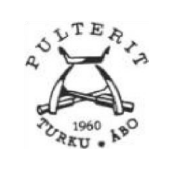 PULTERIT RY									PÖYTÄKIRJA HALLITUKSEN KOKOUS							20.02.2017											4/2017		Aika: 20.02.2017 klo 16:00Paikka: Geotalo Sali 404Läsnä:	Teppo Lindberg	Senja Meronen	Fanny Makkonen	Aleksei Myller	Daniel Bergman	Matti Vuorisalo	Markus Prittinen	Inka Turtola	Tuija Arna	Ludwig Nyman	Susanna Metso		Saapui kohdassa 11	Ville-Veikko VirtanenKarri Tarkio	Sunna Kitti	Toni Elonen	Pirita Leijonakallio	Jukka Manninen	Henrik Englund	Mathias Lauraeus	Tuomas Leskelä	Alexandra Nyman1. Kokouksen avaus	Puheenjohtaja avasi kokouksen kello 16:042. Laillisuuden ja päätösvaltaisuus	Kokous on laillinen ja päätösvaltainen.3. Kokouksen toimihenkilöiden valinta	Puheenjohtajana toimii Teppo Lindberg.	Sihteerinä toimii Aleksei Myller.4. Viime kokouksen pöytäkirjan hyväksyminen	Hyväksytään viime kokouksen pöytäkirja.5. Esityslistan työjärjestyksen hyväksyminen	Hyväksytään työjärjestys.6. IlmoitusasiatVARE:n puheenjohtaja kysyi hyllylevyistä. Saadaan toimistoon hyllylevyt.Tiedekunnan ja ylioppilaskunnan edunvalvontavastaavat henkilöt ovat kiinnostuneita pultereiden kokoukseen osallistumisesta ja mielipiteistä.
7. Posti8. Hallinnolliset asiatTuija kävi ympäristövastaavien koulutuksessa. Tuija valittiin alustavasti ympäristövastaavaksi.Pidetään myöhemmin ympäristökoulutus koko hallitukselle.
9. TalousasiatBudjetoinnitBudjetoidaan kyselyn palkinto elokuvalippuihin 50€Budjetoidaan sten-kivi merkkeihin 190€Budjetoidaan Geotalo merkkeihin 135€HyväksynnätHyväksytään 19,98€ Steampunk sitseihin Pulterit ry maksaa Senjalle ja tullaan veloittamaan myöhemmin Tyk ry:ltä. Matti ja Teppo hoitaa veloittamisen.Hyväksytään 19,46€ kahveihin ja maitoihinHyväksytään 101,87€ lautapeleihinHyväksytään 27,35 ystäväsitseihinPultereiden viitteetLaskettiin viitelaskimella Pultereille viitteitä:3609 jäsenmaksuille3612 hankinnoille3625 pääsymaksut3638 muille laskuille3641 vuosijuhlille3654 ekskursioille3667 -3670 -3683 -3696 -10. Opinto-, sosiaali- ja koulutuspoliittiset asiatAlumnitoimintaEi mitään uutta, Ludwig tekee ilmoittautumislomakkeen alumneille.KielikerhoKeskiviikko 1.3.2017 klo 18Trivial Pursuitia kahdella eri kielelläAleksei, Inka ja Henrik ovat vastuussaSitä seuraava 21.3. yhdistettynä kevätkokouksen kanssa ja viini + juusto –illan kanssa.LeffailtaPerjantai 24.2.2017 klo 18Kauhua ja kaljaaInka ja Markus ilmoittavat Facebookissa.GeotalomerkitFanny tilaa geotalo ja sten-kivi merkitTyöhön tutustuminen –projektiavustusEi ole ehtinyt edetä minnekäänSusanna aloittaa sen hoitamisen tällä viikollaAvustushaun deadline huhtikuussa, pyritään siihen.11. TapahtumatTulevatSipsisitsit + Herbertin Nimipäivät w/Forum Romanum, Kääntöpiiri 16.3. Merkit on tilattu, julisteet hoidossaOsakuntasali varattuPultereiden osalta tod.näk. yksi ruoka ja lipunmyyntivuoroForum Romanum hoitaa sitsi-ilmoittautumisenCity Sitz Daniel yrittää sopia päivämärän huhtikuulle/huhtikuulle Biotican ja Extemporen kanssa.Daniel hoitaa eteenpäin.Kevätkokous + Kielikerho & juusto & viini –ilta Tilataan 2 tonkkaa valkoviiniä ja 2 tonkkaa punaviiniä.TDoLH X 23.3.Merkki tilaukseen mahdollisimman nopeasti, Inka hoitaa.Tilataan 2 tonkkaa valkoviiniä ja 2 tonkkaa punaviiniä ja 1 tonkka vodkaa.PulterisitsitSitsit vain pultereille perinteiden vuoksi.Halvat sitsit geotalolla.Fanny hoitaa.Kakoliittikillan kahvitus 21.4.Tilataan 1 tonkka valko- ja 1 tonkka punaviiniä.Senja ei voi olla paikalla, joten Daniel hoitaa käytännön asiat.Senja infoaa Danielia ja Teppoa.Senja varmistaa päivämäärän ja kulut, katsoo astiatilanteen ja pesee pöytäliinat.Kevätorgiat Tilataan 1 tonkka valko- ja 1 tonkka punaviiniä.Aurinkolahti varattu (490€).Hinnaksi noin 10€/hlö/viikonloppuKaKa 2017Odotetaan vastausta mökkien omistajilta.Pohdittiin telttamajoitusta.MenneetCV-klinikka 14.2.Meni hyvin, noin 15 henkilöä linjoillaLöytyy Loimun –intrasta.Tullaan järjestämään jatkossakin.Tuija laittaa linkin Facebookiin.Ystäväsitsit w/Väre 14.2. Pulterit ry jäi voitolle noin 20,40€Hyvin sujui.No onkos tullut kesä –bileet 15.2.Sujui erittäin hyvin, enemmän porukkaa kuin odotettiin.Voittoa tulee olemaan noin 100€.Ehkä tilataan merkit jälkikäteen.Pulterit goes Himos 17.2.Ei ollut osallistujia, peruutettiin.Ensivuodella voisi hoitaa paremmin. Esim. autoilla pidemmäksi aikaa ja suunnitella aikaisemmin (ennen vuoden vaihdetta)12. Ekskursio	Osallistujat valittu. Seuraavaksi päätetään päivämäärä.13. TiedotusPultereiden nettisivutPitää saada Pulteri ukko näkyviin paremmin.Kalenteri google-kalenteriksi.Toni ja Markus kirjoittaa geologian opinnosta ÅA:n puolelta ja Inka ja Mathias TY:n puolelta uudelle opiskelijaksi sivulle.Teppo kirjoittaa puheenjohtajan tervehdyksen.Viilataan sähköpostilla ja Facebookilla tiedottamista.Inka nimeää paremmin Pultereiden sähköposti-ilmoitukset.Facebookissa julkaistaan kiinnitetty ydininfo ja tarkempi tieto sähköpostista.14. YhteistyöjärjestötVare ryHybridi ryHybridin hallitussitsit 22.2. klo18 osakuntasalissaLiukuva laskiainen / Tiedekuntakostajaiset 28.2.NatVet rf20.4. NatVet sitsit (80+1 år sitz)15. Muut esille tulevat asiat	- Tuija kasaa Iskoksen tiimin lähipäivinä. Seuraava numero vappuna.	- Hallituksen iltakoulu pidetään sunnuntaina 26.2. klo 18 geotalolla laskiaissunnuntai meiningeissä.16. Seuraava kokous	Seuraava kokous pidetään maanantaina 6.3. klo 16.17. Kokouksen päättäminen	Puheenjohtaja päätti kokouksen klo 18:07.____________________________			____________________________Teppo Lindberg					Aleksei MyllerPuheenjohtaja						Sihteeri